Информационная карта участника краевого конкурса «Учитель года – 2014»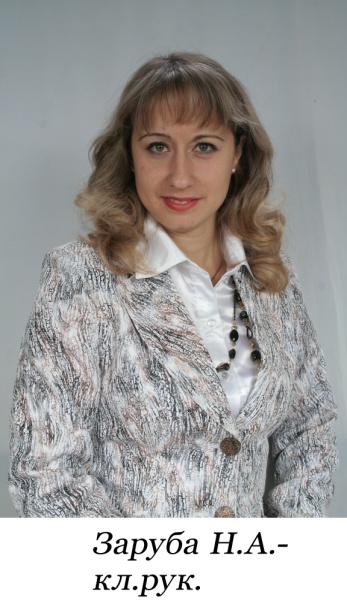 (номинация – «Учитель года Кубани по кубановедению»)(поля информационной карты, выделенные курсивом, не обязательны для заполнения)______________________Заруба         _________________________(фамилия)________________Наталья Алексеевна_________________(имя, отчество)Общие  сведенияОбщие  сведенияОбщие  сведенияМуниципальное образование Муниципальное образование МБОУ СОШ № 3Населенный пункт Населенный пункт Ст.СтароминскаяДата рождения (день, месяц, год)Дата рождения (день, месяц, год)23.06.1980Место рождения Место рождения Ст.СтароминскаяАдрес личного сайта, страницы на сайте образовательного учреждения, блога и т. д., где можно познакомиться с участником и публикуемыми им материаламиАдрес личного сайта, страницы на сайте образовательного учреждения, блога и т. д., где можно познакомиться с участником и публикуемыми им материаламиwww.urokiKubani.ucoz.ru  Адрес школьного сайта в ИнтернетеАдрес школьного сайта в Интернетеhttp://shkola3star.siteedit.ru 2. Работа2. Работа2. РаботаМесто работы (наименование образовательного учреждения в соответствии с уставом) Место работы (наименование образовательного учреждения в соответствии с уставом) МБОУ СОШ № 3 МО Староминский районЗанимаемая должность Занимаемая должность Учитель начальных классовПреподаваемые предметы Преподаваемые предметы Кубановедение, предметы начальной школыКлассное руководство в настоящеевремя, в каком классе Классное руководство в настоящеевремя, в каком классе 1 «А»Общий трудовой педагогический стаж (полных лет на момент заполнения анкеты) Общий трудовой педагогический стаж (полных лет на момент заполнения анкеты) 12 летКвалификационная категория Квалификационная категория втораяПочетные звания и награды (наименования и даты получения) Почетные звания и награды (наименования и даты получения) -Преподавательская деятельность по совместительству (место работы и занимаемая должность) Преподавательская деятельность по совместительству (место работы и занимаемая должность) -3. Образование3. Образование3. ОбразованиеНазвание и год окончания учреждения профессионального образования Название и год окончания учреждения профессионального образования Армавирский государственный педагогический  институт, 2003 годСпециальность, квалификация по диплому Специальность, квалификация по диплому Специальность: педагогика и методика начального обучения.Квалификация: учитель начальных классов, социальный педагог.Дополнительное профессиональное образование за последние три года (наименования образовательных программ, модулей, стажировок и т. п., места и сроки их получения) Дополнительное профессиональное образование за последние три года (наименования образовательных программ, модулей, стажировок и т. п., места и сроки их получения) Знание иностранных языков (укажите уровень владения) Знание иностранных языков (укажите уровень владения) Французский (база средней школы)Ученая степеньУченая степень-Название диссертационной работы (работ) Название диссертационной работы (работ) -Основные публикации (в т.ч. брошюры, книги)Основные публикации (в т.ч. брошюры, книги)-4. Общественная деятельность4. Общественная деятельность4. Общественная деятельностьУчастие в общественных организациях (наименование, направление деятельности и дата вступления)Участие в общественных организациях (наименование, направление деятельности и дата вступления)-Участие в деятельности управляющего (школьного) советаУчастие в деятельности управляющего (школьного) совета-5. Семья5. Семья5. СемьяСемейное положение (фамилия, имя, отчество и профессия супруга)Семейное положение (фамилия, имя, отчество и профессия супруга)Не замужемДети (имена и возраст)Дети (имена и возраст)6. Досуг6. Досуг6. ДосугХобби Хобби Кулинария Спортивные увлечения Спортивные увлечения Шейпинг Сценические талантыСценические талантыПение в хоре7. Контакты7. Контакты7. КонтактыМобильный телефон с междугородним кодом Мобильный телефон с междугородним кодом 89284125149Рабочая электронная почта Рабочая электронная почта school3@star.kubannet.ru Личная электронная почтаЛичная электронная почтаzaryba.natalya.1980@mail.ru 8. Профессиональные ценности8. Профессиональные ценности8. Профессиональные ценностиПедагогическое кредо участника Бороться и не сдаваться.Бороться и не сдаваться.Почему нравится работать в школе Моё призвание.Моё призвание.Профессиональные и личностные ценности, наиболее близкие участникуЧестность, доброта, отзывчивость, умение и желание прийти на помощь, справедливость.Честность, доброта, отзывчивость, умение и желание прийти на помощь, справедливость.В чем, по мнению участника, состоит основная миссия победителя конкурса «Учитель года Кубани по кубановедению – 2014»Пропаганда и распространение личного опыта по кубановедению.Пропаганда и распространение личного опыта по кубановедению.9. Приложения9. Приложения9. ПриложенияСведения для проведения открытого урока (класс, перечень необходимого оборудования)3 класс, интерактивная доска, компьютер3 класс, интерактивная доска, компьютерПодборка цветных фотографий в электронном виде:   1. Портретная – 1 шт.;   2. Жанровая (с учебного занятия, внеклассного мероприятия, педагогического совещания и т. п.) – 5шт.Интересные сведения об участнике, не раскрытые предыдущими разделами (не более 500 слов)Не публиковавшиеся ранее авторские статьи и разработки участника, которые хотел бы публиковать в средствах массовой информацииПравильность сведений, представленных в информационной карте,Правильность сведений, представленных в информационной карте,Правильность сведений, представленных в информационной карте,Правильность сведений, представленных в информационной карте,Правильность сведений, представленных в информационной карте,подтверждаю:(Заруба Наталья Алексеевна))(подпись)фамилия, имя, отчество участника)фамилия, имя, отчество участника)         «____» __________20___г.         «____» __________20___г.         «____» __________20___г.         «____» __________20___г.         «____» __________20___г.